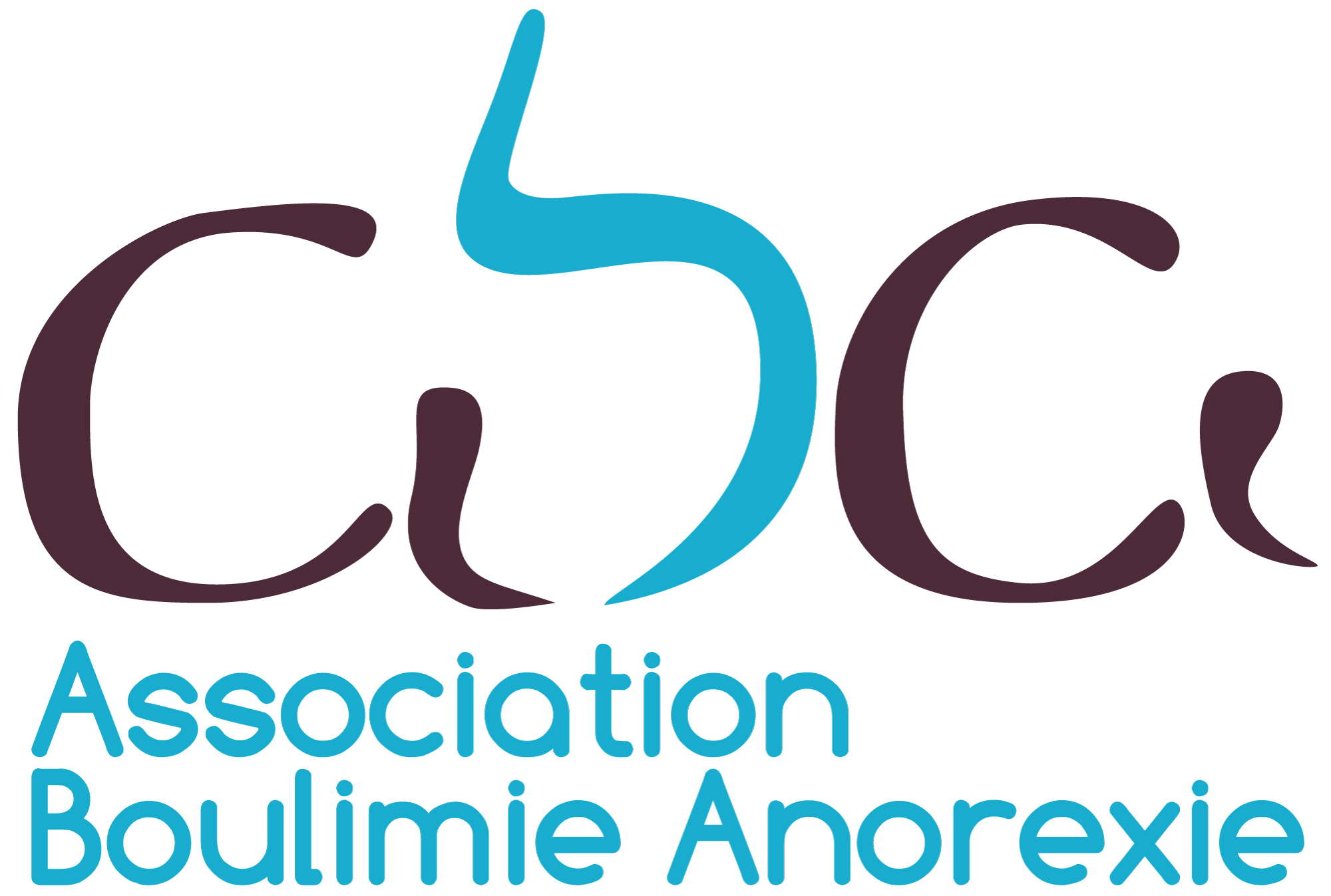 ABA - Bon de commande Je souhaite commander les documents suivants :…….Brochure(s) « A fleur de peau »Gratuit, dès le troisième exemplaire, CHF 15……ex. du périodique de ABA « Oh …» 2013……ex. du périodique de ABA « Oh …» 2010 ……ex. du périodique de ABA « Oh …» 2009 Gratuit Pour les envois en nombre, une participation aux frais de port sera demandée.Je souhaite devenir membre de ABA(cocher la case correspondante) Cotisation individuelle (90.-) Etudiant(e)s, apprenti(e)s, AVS : (60.-) Cotisation couple et famille (120.-) DonateurEn devenant membre, vous recevrez automatiquement toute nouvelle publication de ABA.Mes coordonnées :Nom :………………………………………….Prénom :……………………………………….Adresse :……………………………………………………………………………………….………………………………………………………………………………………………….Tel : …………………………………………………e-mail……………………………….…Ma situation (Facultatif) :Je suis moi-même:  directement concerné(e) par un trouble alimentaire proche d’une personne souffrant d’un trouble alimentaire professionnel(le) de la santé Autre ………………………………………………….Remarques/suggestions :……………………………………………………………………………………………………………………………………………………………………………………………………………………………………………………………………………Retourner par email info@boulimie-anorexie.ch ou imprimer et retourner à :ABA, Avenue Villamont 19, 1005 Lausanne			 Fax : 021 329 04 09							                      Tél. :  021 329 04 22